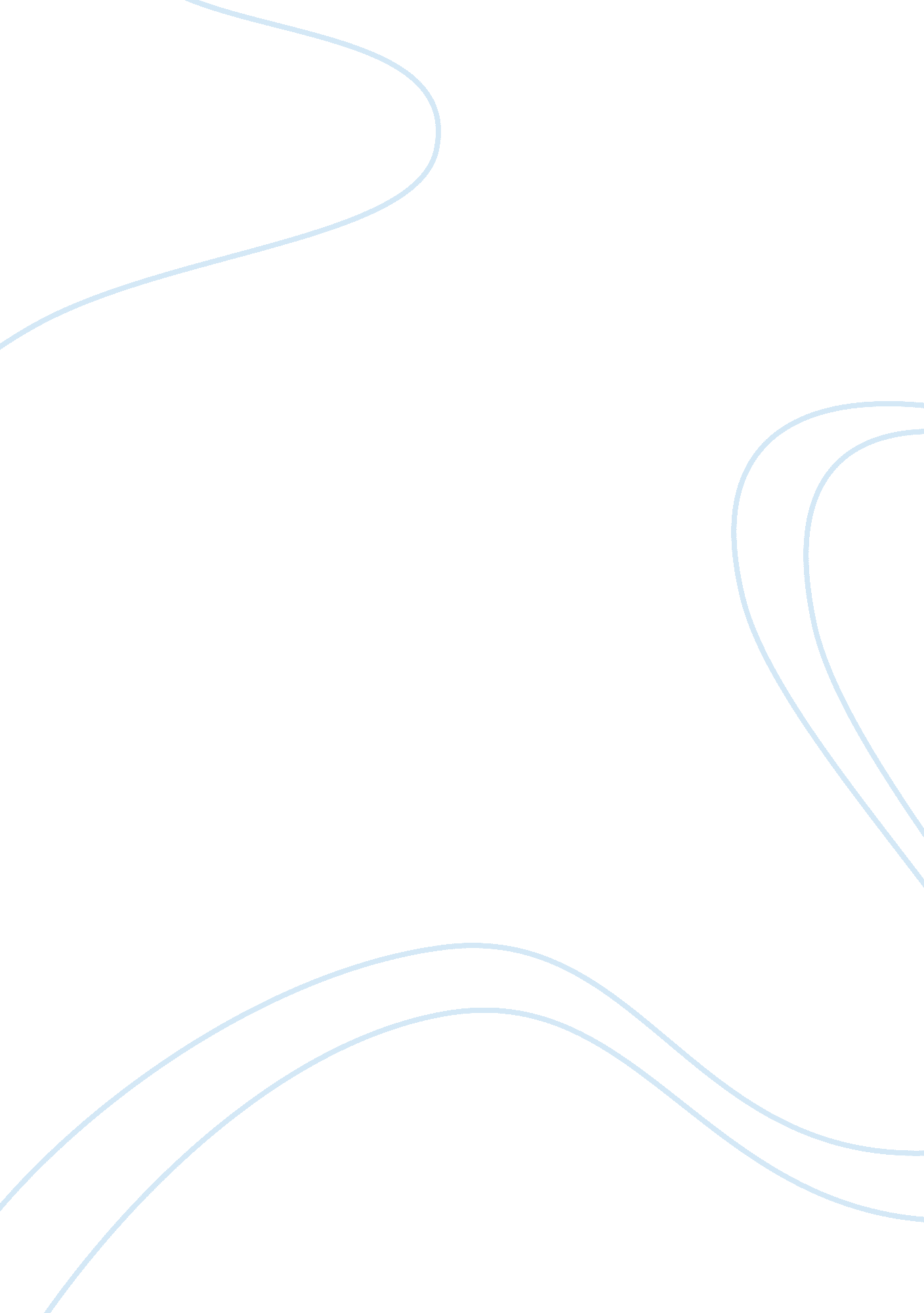 Efforts to eradicate poliomyelitis health and social care essayHealth & Medicine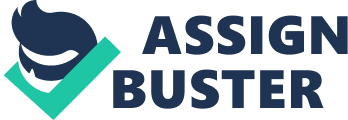 Through the attempts of the planetary run to eliminate infantile paralysis, infantile paralysis instances have declined worldwide, from 35, 251 instances in 1988, to 1449 instances as of 28 October 2005, ( CDC ) . However, confirmed instances of wild infantile paralysis virus continue to be reported from Southern portion of Zimbabwe. This proposal aims to supply a wellness publicity instruction to the people of Gwanda, particularly the political and spiritual leaders who encouraged the boycott of immunization. With the encouragement from the leaders the villagers believed that the vaccinum was contaminated by anti-fertility substances, others questioned the focal point on infantile paralysis when rubeolas and malaria were considered more harmful. Some besides distrusted claims about the safety of Western biomedicine. These concerns relate to inquiries about the rightness of perpendicular wellness intercessions, where degrees of everyday immunisation are low. Therefore a community based wellness publicity program after a wellness appraisal demand is done will be produced. Management of alteration theory by Lewin will be used in educating the leaders on infantile paralysis and the importance of immunization. Introduction In 1988, the WorldHealthAssembly voted to implement a run to eliminate infantile paralysis by the terminal of the twelvemonth 2000, following the successful obliteration of variola in 1980 ( Henderson, 1999 ) . However, with 2971 confirmed new infantile paralysis instances worldwide by the terminal of 2000, the deadline was extended to 2004 ( WHO, 2004 ) . Although the figure of infantile paralysis instances has declined well worldwide, from 35, 251 instances in 1988 to 1449 instances in 2005 ( 28 October ; WHO, 2005 ) , the end remains elusive. Cases continue to be reported, chiefly in India, Nigeria, Some parts of Zimbabwe, Pakistan, and Afghanistan ( Altman, 2006 ) , although eruptions in Burkina Faso, Central African Republic, Chad, Cote d'Ivoire, Mali, and Sudan in 2004 ( CDC, 2005, p. 874 ) , and in Indonesia and Yemen in 2005 ( McNeil ( 2005a ) and McNeil ( 2005c ) ) , which were once polio free, have besides been reported. This enterprise aims to better the wellness of disadvantaged kids in a province in Zimbabwe, through a wellness publicity programme. The proposal is aiming kids under the age of 5 old ages this will enable unsusceptibility for kids when turning up. The community spiritual and political leaders brought the state to a standstill by boycotting polio immunization among their community, claiming that it was infected with assorted diseases. The wellness publicity intends to accomplish this by affecting different spouses, and basic wellness publicity rules. Health publicity has emerged in the last decennary as an of import force to better both quality and measure of people 's lives. Sometimes termed 'the new public wellness ' it seeks to back up and promote a participative societal motion that enables persons and communities to take control over their ain wellness. ( McDowall et al, 2006 ) . The necessity for wellness publicity is preponderantly identified via epidemiology which is by and large perceived as the chief scientific beginning for public wellness issues, ( Van der Maesena et Al, 2000 ) . Recently the significance of traditional epidemiology in this function has been questioned as traditional epidemiological methods may be excessively blunt excessively trade with the complications of today 's wellness jobs, ( Lancet and Nuffield 's Institute for Health, 2003 ) . Wallerstein, ( 2006 ) , notes that the challenge of modern wellness publicity is to better societal conditions related to wellness and in making so, non stay so reliant on epidemiology to place wellness jobs. Alongside the wellness motion emerged the thought of educating the populace for the good of its wellness ( Tibaijuka, 2005 ) . Therefore, the intent of wellness publicity is to beef up the accomplishments and capablenesss of persons to take action and the capacity of groups or communities to move jointly to exercise control over the hurts of wellness and achieve positive wellness. However, one would reason that each individual is accountable to their ain wellness and one can non coerce them to alter their wellness behavior, but to advice Banks ( 2001 ) believes that it is possible to warrant breaches of liberty if the purpose of wellness publicity is to forestall injury to society, and the agencies to accomplish this are ethically and lawfully appropriate. Annas ( 2003 ) argues that justification of disproportionality is possible on the footing that bar is better than remedy, if the remedy is well more expensive or hard, as intervention of homelessness or poorness would be. Clinical medical specialty has long been bound by an established codification of moralss. Possibly public justification would be easier were an in agreement codification of moralss available and used by all involved in wellness publicity, ( Sindall 2002 ) . Consequently the end of wellness publicity is non to coerce a place of perfect wellness on persons but to assist people to be every bit healthy as they desire to be. However it is non easy for wellness publicity due to societal determiners of wellness such as poorness which makes these persons determinations on their wellness behavior hard, hapless lodging conditions. Therefore the demand for shuting the spread of the inequalities in wellness should be addressed in any wellness publicity activity. Due to cultural values and positions on immunization, a challenge to alter will be proposed. Therefore, Kurt Lewin 's 1951 Management 's of Change Theory will be used in this proposal to alter the political spiritual leaders mind on immunization. Poliomyelitis in kids particularly the under-5 is a major job in this country and the universe at big, there are 3 types of the virus doing polio. Type-2 of the virus has been eliminated. In 2006, Type 1 infantile paralysis virus constituted 847 of the 1129 instance of infantile paralysis recorded in Zimbabwe ( CDC, 2007 ) . All the instances were recorded in the northern portion of the state therefore foregrounding the demand in that country. Gwanda State ranked 1th of the provinces affected with 356 instances. Merely four states ( Afghanistan, India, Nigeria, and Pakistan ) have ne'er experienced break of poliovirus transmittal. Zimbabwe had the largest figure of instances in 2006, accounting for 1, 129 ( 56 % ) of the 2, 002 instances reported globally. The figure of confirmed infantile paralysis instances in Zimbabwe attributed to both WPV type 1 ( WPV1 ) and type 3 ( WPV3 ) increased from 782 in 2004 to 830 in 2005 and to 1, 129 in 2006 ( CDC 2007 ) . In the targeted northern provinces, local authorities countries ( LGAs ) offered other wellness intercessions when kids were brought to inoculation stations. These intercessions included distribution of soap, Datril, unwritten rehydration salts, anti-helminthics, and insecticide-treated bed cyberspaces to promote response to immunisation. The Disease Poliomyelitis is an infective disease that used to be the most common cause of palsy in immature people. For this ground, it was known as childish palsy. Polio was one time a common cause of decease, but widespread inoculation has greatly reduced it. Better hygiene and sanitation have helped, but inoculation is the most of import ground why this disease is now so rare. The words infantile paralysis ( Grey ) and myelon ( marrow, bespeaking the spinal cord ) are derived from the Greek. It is the consequence of infantile paralysis virus on the spinal cord that leads to the authoritative manifestation of palsy. Persons at hazard of polio. mainly affect kids under five old ages of age. ( CDC ) . Poliovirus is a member of the enterovirus subgroup, household Picornaviridae. Enteroviruss are transeunt dwellers of the GI piece of land, and are stable at acerb pH. Picornaviruss are little, ether-insensitive viruses with an RNA genome. There are three poliovirus serotypes. There is minimum heterotypic unsusceptibility between the three serotypes. That is, unsusceptibility to one serotype does non bring forth important unsusceptibility to the other serotypes. The poliovirus is quickly inactivated by heat, methanal, Cl, and ultraviolet visible radiation. Polio is caused by poliovirus type-1, type-2 or type-3. Type-2 poliovirus has been eliminated, ( CDC ) The virus enters through the oral cavity, and primary generation of the virus occurs at the site of nidation in the throat and GI piece of land. The virus is normally present in the pharynx and in the stool before the oncoming of unwellness. One hebdomad after oncoming there is fewer viruses in the pharynx, but virus continues to be excreted in the stool for several hebdomads. The virus invades local lymphoid tissue, enters the blood stream, and so may infect cells of the cardinal nervous system. Reproduction of poliovirus in motor nerve cells of the anterior horn and encephalon root consequences in cell devastation and causes the typical manifestations of infantile paralysis, ( CDC ) . The unwellness progresses to flaccid palsy with lessened deep sinew physiological reactions, reaches a tableland without alteration for yearss to hebdomads, and is normally asymmetrical. Strength so begins to return. Patients do non see centripetal losingss or alterations in knowledge. Many individuals with paralytic infantile paralysis recover wholly and, in most, musculus map returns to some grade. Weakness or palsy still present 12 months after onset is normally permanent. CDC ) . Paralytic infantile paralysis is classified into three types, depending on the degree of engagement. Spinal infantile paralysis is most common, accounting for 79 % of paralytic instances. It is characterized by symmetric palsy that most frequently involves the legs. Bulbar infantile paralysis leads to failing of musculuss innervated by cranial nervousnesss and histories for 2 % of instances. Bulbo-spinal infantile paralysis, a combination of bulbar and spinal palsy, histories for 19 % of instances. The death-to-case ratio for paralytic infantile paralysis is by and large 2 % -5 % among kids and up to 15 % -30 % for grownups ( depending on age ) . It increases to 25 % -75 % with bulbar engagement. Epidemiology At one clip poliovirus infection occurred throughout the universe. Polio obliteration Program conducted by the Pan American Health Organization led to riddance of infantile paralysis in the Western Hemisphere in 1991. The Global Polio Eradication Program has dramatically reduced poliovirus transmittal throughout the universe. In 2005, merely 1, 948 confirmed instances of infantile paralysis were reported globally and infantile paralysis was endemic in six states. ( WHO ) . Reservoir Worlds are the lone known reservoir of poliovirus, which, is transmitted most often by individuals with in-apparent infections. There is no symptomless bearer province except in Immune deficient individuals. Transmission Person-to-person spread of poliovirus via the faecal-oral path is the most of import path of transmittal, although the oral-oral path may account for some instances. Temporal Pattern Poliovirus infection typically peaks in the summer months in temperate climes. There is no seasonal form in tropical climes. Communicability Poliovirus is extremely infective, with sero-conversion rates among susceptiblefamilycontacts of kids about 100 % , and greater than 90 % among susceptible family contacts of grownups. Persons infected with poliovirus are most infective from 7 to 10 yearss before and after the oncoming of symptoms, but poliovirus may be present in the stool from 3 to 6 hebdomads. Prevention of infantile paralysis There is no remedy for infantile paralysis, it can merely be prevented. Polio vaccinum, given multiple times, can protect a kid for life. Polio is prevented by the DTaP/IPV/Hib ( five-in-one ) vaccinum, which is given duringchildhood. It provides unsusceptibility to polio, every bit good as diphtheria, lockjaw, whooping cough and Hib. The vaccinum was introduced in the UK in 2004, and has been used in Canada since 1997. Before the five-in-one vaccinum, kids were immunised against infantile paralysis with an unwritten ( taken by oral cavity ) vaccinum called Sabin. Although this is still available, the five-in-one vaccinum provides a similar or better degree of protection, and is the preferable signifier of immunization. Both types of vaccinum work by let go ofing really little sums ( strains ) of the virus into the organic structure. These strains are excessively weak to bring forth disease, and are easy fought off by the organic structure 's immune system. If you come into contact with the virus once more, your organic structure knows how to do antibodies to contend it off, ( WHO ) . Post-polio Syndrome After an interval of 30-40 old ages, 25 % -40 % of individuals who contracted paralytic infantile paralysis inchildhood experiencenew musculus hurting and aggravation of bing failing, or develop new failing or palsy. This disease entity is referred to as postpolio syndrome. Factors that increase the hazard of post-polio syndrome include increasing length of clip since ague poliovirus infection, presence of lasting residuary damage after recovery from the ague unwellness, and female sex. The pathogenesis of post-polio syndrome is thought to affect thefailureof outsize motor units created during the recovery procedure of paralytic infantile paralysis. Post-polio syndrome is non an infective procedure, and individuals sing the syndrome do non shed poliovirus ( CDC ) . Health Needs Assessment. Health demands appraisal is a new phrase to depict the development and polish of good established attacks to understanding the demands of a local population. Health needs appraisal may be defined as the systematic method of placing unmet wellness and health care demands of a population, and doing alterations to run into those unmet demands ( Wright, Williams and Wilkinson, 2008 ) . Another manner of specifying wellness demands appraisal is as a procedure of mensurating ill-health in a population. Under this definition wellness demands are viewed as wellness losingss, and wellness demands assessment involves the building of a wellness profile ( or instead an unwellness profile ) which in bend, relies on steps of incidence, prevalence and grade of badness of assorted wellness jobs in a population. The greater the sum of ill-health the greater is need ( Pickin and St Leger, 2004 ) . All wellness demands assessment concerns three cardinal elements: wellness jobs ( necessitate ) resources and results ( wellness addition ) ( Robinson and Elkan, 2006 ) . Needs in wellness attention is normally defined as the capacity to profit. If wellness demands are to be identified so there should be an effectual intercession available to run into these demands and better wellness. Bradshaw ( 1972 ) classified needs into ; -Felt need ; equated to desire. An person 's perceptual experience of fluctuation from normal wellness. -Expressed demand ; felt demand turned to action. Persons seek aid to get the better of fluctuation from normal wellness. -Normative demand ; a professional defines intercession appropriate for the uttered demand. -Comparative demand ; comparing between demands for badness, size, scope of intercessions and cost. It is about equity. Health needs incorporates the wider societal and environmental determiners of wellness, such as want, lodging, diet, instruction, employment. This wider definition allows us to look beyond the confines of the medical theoretical account based on wellness services, to the wider influences on wellness. Health demands of a population will be invariably altering, and many will non be so conformable to medical intercession ( Wright, 2008 ) . It is necessary to set about a Health Need Assessment ( HNA ) to supply grounds about a population on which to be after service and address wellness inequalities, to supply an chance to prosecute with specific populations and enable them to lend to targeted service planning and resource allotment and eventually to supply an chance for cross-sectoral partnership working and developing originative and effectual intercessions. Therefore before any programs for the wellness publicity can be done, a demand of wellness demands appraisal in the province of Gwanda is of importance. Undertaking HNA can give some benefits such as strengthen the community engagement in determination devising, bettering squad and partnership working, professional development of accomplishments and experience and better usage of resources ( Cavanagh and Chadwick, 2005 ) . 2. 1 Target Population Needs Assessment The country described in the appendix A ( State of Gwanda ) , the chief job is the scourge/effect of infantile paralysis on kids ( particularly the under-5years old ) . This is most distressing because there is proviso for immunisation. When this country is compared with the southern portion of the state, it can be seen that there is a really low prevalence rate of infantile paralysis in the South. Besides from the appendix, it can be seen that this country had the highest figure of polio instances in 2006 and the 2nd highest in 2005 of all the 44 local authorities countries ( LGAs ) in the province. The demands in this country can loosely be grouped into societal demands and wellness demands. Health demands will include the undermentioned ; a- Need for wellness instruction ; In northern Zimbabwe in 2003, the political and spiritual leaders of Gwanda State brought the immunisation run to a arrest by naming on parents non to let their kids to be immunized. These leaders argued that the vaccinums could be contaminated with anti-fertility agents ( estradiol endocrine ) , Human Immunodeficiency Virus ( HIV ) , and cancerous agents. Another of import factor that played a function in the infantile paralysis vaccinum boycott was the general misgiving of aggressive, aggregate immunisation plans in a state where entree to basic wellness attention is non easy available. The aggressive door-to-door mass immunisations that have slashed polio infections around the universe besides raised intuitions. From a Illiterate Zimbabwean 's position, to be offered free medical specialty is about every bit unusual as a alien 's traveling door to door in America and passing over $ 100 measures. It does non do any sense in a state where people struggle to obtain the most basic medical specialties and intervention at local clinics ( Jegede, 2007 ) . This boycott was caused by the spiritual and tribal leaders of the people who were non adequately educated on the polio issue. Because of the strong influence of these leaders on their topics and the low instruction degree, the impact had an overpowering consequence on the state and the universe as a whole. Therefore, public consciousness runs about inoculation are important. These should emphasize the value of immunisation and affect the media. Immunization messages can be packaged into vocals by local instrumentalists and can be communicated through play in the linguisticcommunicationthat local people understand ( Jegede, 2007 ) . b- Need for rehabilitation ; Paralysis is a subsequence of infantile paralysis ( appendix A ) . There is presently no plan on land to rehabilitate those crippled by the disease. This is an country that needs turn toing, to give the disabled a feeling of belonging and better their quality of life. c- Need for surveillance ; The Numberss quoted in the statistics may really be a tip of the iceberg as many more kids may hold been affected. A good surveillance squad should be on land to better the outreach during inoculation yearss. Door-to-door runs may be pursued more sharply. d- Need for policy devising ; In this society where spiritual, traditional and political leaders influence national and planetary issues, a national policy on immunisation against childhood diseases should be in topographic point. All kids delivered in wellness institutes should be made to have all the necessary vaccinums after proper wellness instruction is given to the parents. e- Need for farther research ; Even many old ages after the boycott, infantile paralysis eruptions remain a regular happening in Zimbabwe, and these demo some signifier of opposition to vaccinums. While three or four doses of infantile paralysis vaccinum administered to a immature baby are plenty to supply protection in most parts of the universe, in Zimbabwe, with so much infantile paralysis virus circulating, kids under five old ages must be immunized up to eight or more times ( Odutola, 2004 ) . This creates the demand for more research into better vaccinums and manners of vaccine disposal. Social needs- It is a good established research happening that people who are socio-economically disadvantaged suffer a heavier load of unwellness and have higher mortality rates than their better-off opposite numbers ( Robinson and Elkan, 2006 ) . a- Need for better lodging ; Sing the manner of spread of the disease ( Appendix A )proper waste disposalshould be ensured by doing certain the houses have good and proper lavatory system. b- Need for H2O ; Provision of good and wholesome imbibing H2O will cut down the spread of the disease. The H2O beginnings for most portion of the community include Wellss and reservoirs which may be easy contaminated by fecal matters. Harmonizing to UNICEF in 2004 merely 67 % and 31 % of the population usage improved drinking H2O beginnings for urban and rural countries severally ( Appendix ) . c- Need for sanitation ; This can non be overemphasized. This will be aimed at cut downing or extinguishing the spread of the disease. 53 % of urban and 36 % of rural inhabitants used equal sanitation installations ( Appendix ) Collaborative Working Using collaborative working attack in the alteration procedure purposes to animate a shared vision to assist leaders understand the benefits and importance of immunization, including instruction and wellness publicity. The leaders will the first people that are targeted to educate as they have a strong influence to the villagers and where the 1s who initiated the boycott. Then parents and the remainder of the villagers after a complete trust has been gained from the leaders. The spouses involved in this wellness publicity will be the small town spiritual and political leaders, Zimbabwean Ministry of wellness, school nurses, local physician, NGO, and other wellness professionals in the community and the media. A spoke adult male from the other State who has witnessed the benefits of immunization in his province will be available to speak. This could promote the leaders one time hearing it from their native brother. Collaborative/Partnership working has become a cardinal characteristic of British societal public assistance policy since 1997, ( Downie, 2000 ) . Although this development is applicable to all countries of public public assistance, nowhere is it more apparent than in the planning and proviso of attention that overlaps wellness and societal services. The New NHS: Morden and reliable ( 2005 ) places great trade of accent on partnership working with many other New Labour paperss following suit ( Demolishing the Berlin wall ) . However on the other manus Wildridge et Al, ( 2004 ) argues that partnership working is non in and of itself a good thing. The public-service corporation of working in partnership must be related to the desired result. Therefore it is merely deserving working in partnership if such working agreements will really assist accomplish the coveted end. Furthermore, there appears to hold confusion around the definition and nomenclature of partnership working with many other labels such as co-operations, coaction and joint working, ( Haxham, 2000, Lasker et al 2001 ) . They farther indicate out that whichever term is used it can intend different things to different people under different fortunes. Therefore, Lowndes ( 2007 ) describes partnership working as a assortment of agreements with different intents, clip graduated tables, constructions, runing processs and members between organisations, groups, bureaus persons and the community as a whole. Haxham ( 2000 ) further comments that coaction working achieves what would be hard or impossible for an organisation to make on its ain hence collaborative working is besides known as partnership working. Likewise Banks ( 2002 ) points out that at times cardinal policy may necessitate a partnership attack, nevertheless if the driver for bureaus working together is principally authorities insisting on them moving, the internal moral force for coaction may be weak. Therefore, taking to a partnership neglecting to travel beyond a presentation undertaking stage, without enduring impact, ( Williamson, 2001 ) . Management of Change Strategy The job highlighted earlier helped set up the principle for alteration. By working collaboratively with the local professionals will promote the leaders to see the benefits of immunisation, without the concern of merely acquiring the information from a alien? Change means loss, and those presenting change demand to recognize the natural heartache and opposition that derive from this sense of loss, which can besides alarm them to possible defects in their proposals, ( Todnem, 2005 ) . To convey approximately successful alteration one should be motivated and believed that alteration is good. Change direction has been defined as the procedure of continually regenerating an organisation 's way, construction, and capablenesss to function the ever-changing demands of external and internal clients ( Moran and Brightman, 2001 ) . Harmonizing to Burnes, ( 2004 ) alteration is an ever-present characteristic of organizational life, both at an operational and strategic degree. Therefore, there should be no uncertainty sing the importance to any administration of its ability to place where it needs to be in the hereafter, and how to pull off the alterations required acquiring at that place. Consequently, organizational alteration can non be separated from organizational scheme, or frailty versa ( Burnes, 2004 ; Rieley and Clarkson, 2001 ) . Due to the importance of organizational alteration, its direction is going a extremely required managerial accomplishment ( Senior, 2002 ) . Children provide the cardinal component for the future prosperity of society ( Department forEducationand accomplishment, 2003 ) . Therefore, alteration direction is peculiarly of import when developing services for kids and their households, ( DH, 2004 ) . Children came from assorted socio-economic and cultural background, it is imperative that all kids receive appropriate wellness attention. If kids become excluded from preventive intercessions and wellness attention surveillance coders, their peculiar demands may non be identified, ( DH, 2004 ) . Therefore taking to hapless kid development, which will impact their quality of life. Change direction has been viewed as a accomplishment to make, follow and reassign cognition to reflect cognition and penetrations, ( Baulcombie, 2003 ) A principle for alteration is necessary before any alteration can be implementated. Therefore, for the community of Gwanda to help their kids 's wellness, their immunisation on the kids has to be implemented. In wellness attention theories are used to convey about planned changed. Planned alteration involved, acknowledging a job and making a program to turn to it, ( Sturdy and Grey, 2002 ) . Assorted alteration theories have been identified within the wellness sector. Therefore taking the right alteration theory is of paramount importance as all alteration theories do non suit any alteration, ( Linstead and Linstead, 2004 ) , Abrahamson, 2000 ) . Kurt Lewin 1951 and Lippitts and Haveloxks direction of alteration theories are the most planned alteration direction theories used in the wellness sector, ( Black, 2000 ) , and their influence still holds in the industry. Planned alteration basically, single behaviour alteration requires two conditions to be met: acquisition has to happen and motive to use the acquisition has to be, ( Baulcombie, 2003 ) . However writers such as Collings, ( 2003 ) and Buchannan and Badham, ( 2000 ) criticize planned alteration claiming that, planned alteration is assumed to hold a clear cut and distinct start and coating, small or no history is taken of the demand for organisation to react in a dynamic and unstable manner to uninterrupted ( frequently external ) force per unit areas of alteration. As Weick ( 2000 ) noted, the chief critics of planned alteration tend to piece under the streamer of emergent alteration. Weick ( 2000 ) states that: Emergent alteration consists of ongoing adjustments, versions, and changes that produce cardinal alteration without a priori purposes to make so. Emergent alteration occurs when people reaccomplish modus operandis and when they deal with eventualities, dislocations, and chances in mundane work. Much of this alteration goes unnoticed, because little changes are lumped together as noise in otherwise uneventful inactiveness. As the emergent attack to alter is comparatively new compared to the planned attack, it is argued that it still lacks coherency and a diverseness of techniques ( Bamford and Forrester, 2003 ; Wilson, 1992 ) . Another unfavorable judgment of the emergent attack is that it consists of a instead disparate group of theoretical accounts and attacks that tend to be more united in their agnosticism to the planned attack to alter than to an agreed option ( Bamford and Forrester, 2003 ; Dawson, 1994 ) . However, harmonizing to Burnes ( 2006 ) the general pertinence and cogency of the emergent attack to organizational alteration depends on whether or non one believes that all administrations operate in dynamic and unpredictable environments to which they invariably have to accommodate. However, for this proposal planned direction of alteration will be used. The alteration theory by Lewin has three stages. Lewin saw that planned alteration is chiefly aimed at bettering the operation and effectivity of the human side of the organisation through participative, group- and team-based coders of alteration ( Burnes, 2004 ; 2000 ) . Lewin died in 1947, but his attack to planned alteration was broadened out and updated by the organisation development motion and applied to organization-wide enterprises such as civilization and structural alteration coders ( Cummings and Worley, 2001 ) . Phase 1 Unfreezing: Lewin believed that the stableness of human behaviour was based on a quasi-stationary equilibrium supported by a complex field of driving and keeping forces. He argued that the equilibrium needs to be destabilized ( unfrozen ) before old behaviour can be discarded ( unlearnt ) and new behaviour successfully adopted. Therefore naming jobs an consciousness of the demand to alter. At this phase persons are motivated to follow a new position that enables them to comprehend that the current state of affairs can be improved. The forces driving towards and keeping persons from following a alteration must be identified, in this instance the small towns, political and spiritual leaders who are resisted to alter are identified and schemes are to be devised to beef up the drive forces and to weaken the restraining forces. This could be done by educating the small town leaders about infantile paralysis, how kids get infantile paralysis and how to forestall it. Talk to the leaders about their frights if the alteration has to go on. The negotiations and group engagement will so garner information that will place forces that will impact alteration, as in a force field analysis, ( Boje, 2000 ) . Consequently, these can be implemented to present alteration in aiming to cut down infantile paralysis among kids ; in this instance, the drive forces for alteration resulted from kids with high Numberss of infantile paralysis in the territory and the deficiency of good instruction information for the community. During this phase the leaders will be encouraged to voice concerns and frights, and will be given clip to be educated and all answered to their satisfaction. The pedagogues will press the Leaders to see the demand to better attention for the kids. The procedure of squad edifice through group engagement of the wellness boosters, instructors, school nurse and the leaders will promote accepting and back uping alteration. ( Carnal, 2003 ) notes that during the unfreezing stage, it is of import to promote inquiries and advance attitudes that might impact alteration. Measure 2 Traveling Traveling to a desired, province through the execution of new systems. As Schein ( 2006 ) notes, unfreezing is non an terminal in itself, it creates motive to larn but does non needfully command or foretell the way. Alternatively, one should seek to see all the forces at work to place and measure, on a test and mistake footing, all the available options ( Lewin, 1947 ) . Changing breakage of old wonts and acceptance of new accomplishments and behaviour. In the devising phase, unfastened communicating and engagement of the leaders in developing the alteration in perspecting will be encouraged. Once persons feel actively involved and personally committed to a undertaking, they will be more likely to back up its successful execution, ( Shelton and Darling 2001 ) . Sufficient instruction and support during the traveling phase will assist the leaders achieve a new comfort zone, ( Carney, 2000 ) . Conger ( 2000 ) notes that any alteration is an implied menace, and the individuals affected, frequently vacillate between the loss of the old manner and the chances of the new. The traveling phase terminals when alteration is implemented and new behaviour encouraged. When alterations are introduced, a period of destabilization is to be expected. Therefore, committedness and motive from the leaders every bit good as the squad as a whole, is required to do this phase successful. The leaders will be encouraged by the fact they will hold kids in the community who do non hold infantile paralysis, and the benefit of the cognition of the importance of immunisation non merely for infantile paralysis. Measure 3: refreezing: Re-freezing or internalising new behaviours and attitudes to forestall and attitudes to forestall to forestall a return old ways of operating. This is the concluding measure in the three-step theoretical account. Refreezing seeks to stabilise the group at a new equilibrium in order to guarantee that the new behaviours are comparatively safe from arrested development. Carr ( 2001 ) noted that the freeze phase is of import to capture informations that reveal the result of the alteration and describe them. Watchfulness is required to forestall back sliding and old wont patterns return. Many alterations fail because of deficiency of attending to this concluding phase, ( Carney, 2004: Horsefly and Ross-Smith, 2002 ) . Lewin saw these three elements as being used and working together instead than being seen as separate theories. As Burnes ( 2004 ) notes, in order to accomplish successful alteration, Lewin believed it was necessary: to analyse and understand how societal groupings were formed, motivated and maintained. This required the usage of both field theory and group kineticss and to alter the behaviour of societal groups. A demand to both action research and the three-step theoretical account of alteration. Doyle et Al. ( 2000 ) claim that there is inclination in the wellness sector of implementing alteration, so travel on without doing certain that the alteration is lasting. To seek and alter excessively much excessively rapidly is likely to be counterproductive as people will non be able to cover with it efficaciously. The acceptance of an bossy attack to alter, or an over ambitious one, shows a failure to appreciate the human facets of alteration and is likely to bring forth fright, uncertainness and ill will, ( Mullins, 2000 ) . Therefore in this case the leaders will be advised that the alteration will foremost be targeted at a certain figure of freshly born with consequence of turn overing out to all babes in a three month period. However, it must be stressed the importance of all the kids to be immunized every bit shortly as possible. Communication is both a contributory factor to alter, therefore is closely linked to the manner of direction. Lack of communicating efficaciously run the hazard that programs and motivations will be misunderstood and lead to bring forth opposition, ( Mentol et al. 2002 ) . Garvin ( 2000 ) notes, that rumour and guess can make full the nothingness. Decision In decision, an of import aim or result of wellness demands appraisal is to convey about 'health addition ' . Clearly, the peculiar wellness addition sought depends in portion on what demand is being assessed. In many types of wellness demand assessment the coveted type of wellness addition is a decrease of mortality and morbidity. Outcomes or aims can include non merely those which 'add old ages to life ' , but besides those which add 'life to old ages ' . Bettering 'quality of life ' is hence besides another of import result ( Robinson and Elkan, 2006 ) . Health results such as alterations in morbidity and mortality are the consequence non merely of wellness attention intercessions but besides of wider societal alterations and policies which affect wellness, such as policies concerned with theenvironmentor general alterations in life criterions. As can be seen from the above, proper wellness instruction and engagement of the interest holders in the planning of proviso of immunisation is paramount in accomplishing the obliteration of infantile paralysis in the country, Zimbabwe and the universe as a whole. 